§2301.  DefinitionsAs used in this chapter, unless the context otherwise indicates, the following terms have the following meanings.  [PL 2019, c. 113, Pt. A, §2 (NEW).]1.  Family or household member.  "Family or household member" has the same meaning as in Title 19‑A, section 4102, subsection 6.[PL 2021, c. 647, Pt. B, §43 (AMD); PL 2021, c. 647, Pt. B, §65 (AFF).]1-A.  Dating partner.  "Dating partner" has the same meaning as in Title 19‑A, section 4102, subsection 4.[PL 2023, c. 465, §19 (NEW).]2.  Jail.   "Jail" means a county or regional jail.[PL 2019, c. 113, Pt. A, §2 (NEW).]3.  Sentence of imprisonment.   "Sentence of imprisonment" means:A.  A term of imprisonment, none of which is suspended;  [PL 2019, c. 113, Pt. A, §2 (NEW).]B.  An unsuspended portion of a split sentence of imprisonment either before or after revocation of probation or administrative release;  [PL 2019, c. 113, Pt. A, §2 (NEW).]C.  An unsuspended portion of a wholly suspended term of imprisonment with probation or with administrative release after revocation of that probation or administrative release; or  [PL 2019, c. 113, Pt. A, §2 (NEW).]D.  Any court-ordered time in the custody of the Department of Corrections after revocation of a period of supervised release.  [PL 2019, c. 113, Pt. A, §2 (NEW).][PL 2019, c. 113, Pt. A, §2 (NEW).]SECTION HISTORYPL 2019, c. 113, Pt. A, §2 (NEW). PL 2021, c. 647, Pt. B, §43 (AMD). PL 2021, c. 647, Pt. B, §65 (AFF). PL 2023, c. 465, §19 (AMD). The State of Maine claims a copyright in its codified statutes. If you intend to republish this material, we require that you include the following disclaimer in your publication:All copyrights and other rights to statutory text are reserved by the State of Maine. The text included in this publication reflects changes made through the First Regular and First Special Session of the 131st Maine Legislature and is current through November 1. 2023
                    . The text is subject to change without notice. It is a version that has not been officially certified by the Secretary of State. Refer to the Maine Revised Statutes Annotated and supplements for certified text.
                The Office of the Revisor of Statutes also requests that you send us one copy of any statutory publication you may produce. Our goal is not to restrict publishing activity, but to keep track of who is publishing what, to identify any needless duplication and to preserve the State's copyright rights.PLEASE NOTE: The Revisor's Office cannot perform research for or provide legal advice or interpretation of Maine law to the public. If you need legal assistance, please contact a qualified attorney.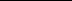 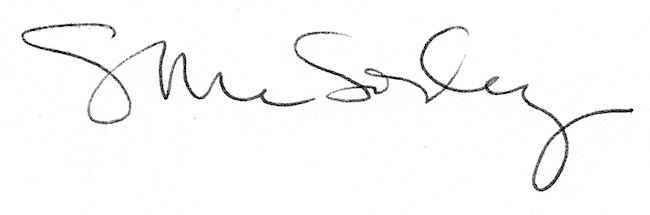 